ЧЕРКАСЬКА МІСЬКА РАДА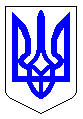 ЧЕРКАСЬКА МІСЬКА РАДАВИКОНАВЧИЙ КОМІТЕТРІШЕННЯВід 02.06.2021 № 534Про тимчасову заборону рухутранспортних засобів вулицеюСвятотроїцькоюВідповідно до статті 40 Закону України «Про місцеве самоврядування в Україні», пункту 4 статті 19, пункту 4 статті 20 Закону України «Про автомобільні дороги», враховуючи звернення заступника директора комунального підприємства «Черкасиводоканал» Лісковець С.В. (лист №11621-01-18 від 28.05.2021), виконком міської радиВИРІШИВ:1. Тимчасово заборонити рух транспортних засобів вулицею Святотроїцькою між вулицею бульваром Шевченка та вулицею Хрещатик з 2 червня до 9 червня 2021 року для проведення ремонту каналізаційної мережі.2. Заступнику директора КП «Черкасиводоканал» Лісковець С.В.:2.1. Встановити необхідні дорожні знаки та огородження, погоджені з управлінням патрульної поліції в Черкаській області;2.2. Відновити зруйноване асфальтобетонне покриття до 09.06.2021.3. Оприлюднити це рішення в засобах масової інформації.4. Контроль за виконанням рішення покласти на директора департаменту житлово-комунального комплексу Яценка О.О.Міський голова                                                                               А.В.Бондаренко